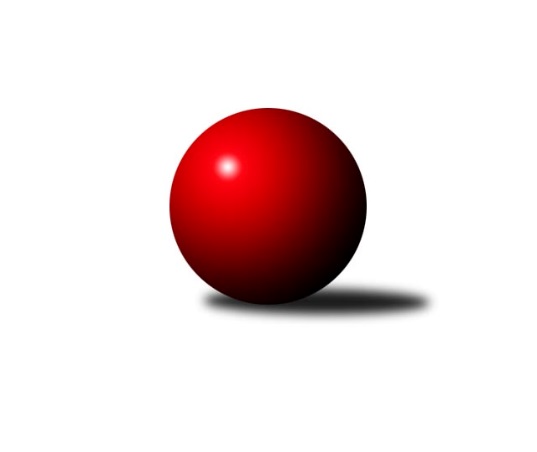 Č.12Ročník 2012/2013	30.5.2024 3. KLM C 2012/2013Statistika 12. kolaTabulka družstev:		družstvo	záp	výh	rem	proh	skore	sety	průměr	body	plné	dorážka	chyby	1.	TJ Horní Benešov ˝A˝	12	8	2	2	65.0 : 31.0 	(162.0 : 126.0)	3244	18	2170	1074	20.6	2.	TJ Spartak Přerov ˝B˝	12	8	1	3	57.0 : 39.0 	(155.5 : 132.5)	3159	17	2139	1020	27.7	3.	KK Zábřeh ˝B˝	12	8	0	4	55.0 : 41.0 	(147.0 : 141.0)	3134	16	2141	993	36.7	4.	Sokol Přemyslovice˝A˝	12	6	3	3	52.0 : 44.0 	(143.0 : 145.0)	3087	15	2106	981	31.8	5.	SK Camo Slavičín ˝A˝	12	5	3	4	48.5 : 47.5 	(137.5 : 150.5)	3127	13	2124	1003	34.3	6.	SKK Ostrava ˝A˝	12	5	2	5	48.0 : 48.0 	(152.0 : 136.0)	3106	12	2103	1003	35.6	7.	TJ Sokol Bohumín ˝A˝	12	6	0	6	48.0 : 48.0 	(149.5 : 138.5)	3059	12	2088	972	36	8.	TJ Tatran Litovel ˝A˝	12	6	0	6	46.5 : 49.5 	(153.0 : 135.0)	3112	12	2111	1001	28.8	9.	TJ  Krnov ˝A˝	12	4	1	7	46.5 : 49.5 	(135.5 : 152.5)	3106	9	2114	992	33.7	10.	HKK Olomouc ˝B˝	12	4	0	8	41.5 : 54.5 	(134.0 : 154.0)	3109	8	2112	997	37.7	11.	TJ Sokol Michálkovice ˝A˝	12	4	0	8	41.0 : 55.0 	(138.0 : 150.0)	3091	8	2121	971	38	12.	TJ Sokol Chvalíkovice ˝A˝	12	2	0	10	27.0 : 69.0 	(121.0 : 167.0)	3074	4	2111	964	39.1Tabulka doma:		družstvo	záp	výh	rem	proh	skore	sety	průměr	body	maximum	minimum	1.	TJ Horní Benešov ˝A˝	6	5	1	0	38.0 : 10.0 	(86.5 : 57.5)	3233	11	3316	3125	2.	TJ Spartak Přerov ˝B˝	6	5	1	0	34.0 : 14.0 	(84.0 : 60.0)	3309	11	3349	3271	3.	TJ Sokol Bohumín ˝A˝	6	5	0	1	33.0 : 15.0 	(87.0 : 57.0)	3071	10	3170	2946	4.	Sokol Přemyslovice˝A˝	6	5	0	1	32.0 : 16.0 	(77.0 : 67.0)	3170	10	3218	3093	5.	SK Camo Slavičín ˝A˝	6	4	2	0	29.5 : 18.5 	(74.5 : 69.5)	3162	10	3210	3128	6.	KK Zábřeh ˝B˝	6	4	0	2	26.5 : 21.5 	(74.5 : 69.5)	3227	8	3320	3179	7.	TJ  Krnov ˝A˝	6	3	1	2	28.0 : 20.0 	(76.0 : 68.0)	3173	7	3274	3128	8.	SKK Ostrava ˝A˝	6	3	1	2	26.0 : 22.0 	(78.0 : 66.0)	3033	7	3104	2925	9.	TJ Sokol Michálkovice ˝A˝	6	3	0	3	28.0 : 20.0 	(76.5 : 67.5)	3047	6	3153	2896	10.	TJ Tatran Litovel ˝A˝	6	3	0	3	22.5 : 25.5 	(74.0 : 70.0)	3154	6	3229	3074	11.	HKK Olomouc ˝B˝	6	1	0	5	17.5 : 30.5 	(63.5 : 80.5)	3111	2	3150	3043	12.	TJ Sokol Chvalíkovice ˝A˝	6	1	0	5	14.0 : 34.0 	(66.5 : 77.5)	3069	2	3138	2990Tabulka venku:		družstvo	záp	výh	rem	proh	skore	sety	průměr	body	maximum	minimum	1.	KK Zábřeh ˝B˝	6	4	0	2	28.5 : 19.5 	(72.5 : 71.5)	3115	8	3207	2934	2.	TJ Horní Benešov ˝A˝	6	3	1	2	27.0 : 21.0 	(75.5 : 68.5)	3244	7	3320	3147	3.	TJ Tatran Litovel ˝A˝	6	3	0	3	24.0 : 24.0 	(79.0 : 65.0)	3106	6	3279	2969	4.	HKK Olomouc ˝B˝	6	3	0	3	24.0 : 24.0 	(70.5 : 73.5)	3108	6	3217	3027	5.	TJ Spartak Přerov ˝B˝	6	3	0	3	23.0 : 25.0 	(71.5 : 72.5)	3129	6	3296	2878	6.	SKK Ostrava ˝A˝	6	2	1	3	22.0 : 26.0 	(74.0 : 70.0)	3118	5	3216	3006	7.	Sokol Přemyslovice˝A˝	6	1	3	2	20.0 : 28.0 	(66.0 : 78.0)	3089	5	3180	2969	8.	SK Camo Slavičín ˝A˝	6	1	1	4	19.0 : 29.0 	(63.0 : 81.0)	3120	3	3294	2974	9.	TJ  Krnov ˝A˝	6	1	0	5	18.5 : 29.5 	(59.5 : 84.5)	3095	2	3213	2983	10.	TJ Sokol Bohumín ˝A˝	6	1	0	5	15.0 : 33.0 	(62.5 : 81.5)	3057	2	3112	2991	11.	TJ Sokol Michálkovice ˝A˝	6	1	0	5	13.0 : 35.0 	(61.5 : 82.5)	3080	2	3196	2980	12.	TJ Sokol Chvalíkovice ˝A˝	6	1	0	5	13.0 : 35.0 	(54.5 : 89.5)	3075	2	3214	2896Tabulka podzimní části:		družstvo	záp	výh	rem	proh	skore	sety	průměr	body	doma	venku	1.	TJ Spartak Přerov ˝B˝	11	8	1	2	55.0 : 33.0 	(145.5 : 118.5)	3172	17 	5 	1 	0 	3 	0 	2	2.	TJ Horní Benešov ˝A˝	11	7	2	2	59.5 : 28.5 	(149.5 : 114.5)	3229	16 	5 	1 	0 	2 	1 	2	3.	KK Zábřeh ˝B˝	11	8	0	3	52.5 : 35.5 	(135.5 : 128.5)	3134	16 	4 	0 	1 	4 	0 	2	4.	Sokol Přemyslovice˝A˝	11	6	3	2	51.0 : 37.0 	(136.5 : 127.5)	3117	15 	5 	0 	1 	1 	3 	1	5.	SK Camo Slavičín ˝A˝	11	5	2	4	44.5 : 43.5 	(126.0 : 138.0)	3158	12 	4 	2 	0 	1 	0 	4	6.	SKK Ostrava ˝A˝	11	5	1	5	44.0 : 44.0 	(139.5 : 124.5)	3109	11 	3 	0 	2 	2 	1 	3	7.	TJ Sokol Bohumín ˝A˝	11	5	0	6	41.0 : 47.0 	(132.0 : 132.0)	3055	10 	4 	0 	1 	1 	0 	5	8.	TJ Tatran Litovel ˝A˝	11	5	0	6	38.5 : 49.5 	(136.0 : 128.0)	3112	10 	2 	0 	3 	3 	0 	3	9.	TJ Sokol Michálkovice ˝A˝	11	4	0	7	41.0 : 47.0 	(131.0 : 133.0)	3104	8 	3 	0 	3 	1 	0 	4	10.	TJ  Krnov ˝A˝	11	3	1	7	40.5 : 47.5 	(121.5 : 142.5)	3107	7 	2 	1 	2 	1 	0 	5	11.	HKK Olomouc ˝B˝	11	3	0	8	35.5 : 52.5 	(122.0 : 142.0)	3107	6 	1 	0 	5 	2 	0 	3	12.	TJ Sokol Chvalíkovice ˝A˝	11	2	0	9	25.0 : 63.0 	(109.0 : 155.0)	3074	4 	1 	0 	4 	1 	0 	5Tabulka jarní části:		družstvo	záp	výh	rem	proh	skore	sety	průměr	body	doma	venku	1.	TJ Tatran Litovel ˝A˝	1	1	0	0	8.0 : 0.0 	(17.0 : 7.0)	3170	2 	1 	0 	0 	0 	0 	0 	2.	TJ Sokol Bohumín ˝A˝	1	1	0	0	7.0 : 1.0 	(17.5 : 6.5)	3170	2 	1 	0 	0 	0 	0 	0 	3.	TJ  Krnov ˝A˝	1	1	0	0	6.0 : 2.0 	(14.0 : 10.0)	3129	2 	1 	0 	0 	0 	0 	0 	4.	HKK Olomouc ˝B˝	1	1	0	0	6.0 : 2.0 	(12.0 : 12.0)	3120	2 	0 	0 	0 	1 	0 	0 	5.	TJ Horní Benešov ˝A˝	1	1	0	0	5.5 : 2.5 	(12.5 : 11.5)	3320	2 	0 	0 	0 	1 	0 	0 	6.	SKK Ostrava ˝A˝	1	0	1	0	4.0 : 4.0 	(12.5 : 11.5)	2925	1 	0 	1 	0 	0 	0 	0 	7.	SK Camo Slavičín ˝A˝	1	0	1	0	4.0 : 4.0 	(11.5 : 12.5)	2974	1 	0 	0 	0 	0 	1 	0 	8.	KK Zábřeh ˝B˝	1	0	0	1	2.5 : 5.5 	(11.5 : 12.5)	3215	0 	0 	0 	1 	0 	0 	0 	9.	TJ Sokol Chvalíkovice ˝A˝	1	0	0	1	2.0 : 6.0 	(12.0 : 12.0)	3068	0 	0 	0 	1 	0 	0 	0 	10.	TJ Spartak Přerov ˝B˝	1	0	0	1	2.0 : 6.0 	(10.0 : 14.0)	3096	0 	0 	0 	0 	0 	0 	1 	11.	Sokol Přemyslovice˝A˝	1	0	0	1	1.0 : 7.0 	(6.5 : 17.5)	2969	0 	0 	0 	0 	0 	0 	1 	12.	TJ Sokol Michálkovice ˝A˝	1	0	0	1	0.0 : 8.0 	(7.0 : 17.0)	2998	0 	0 	0 	0 	0 	0 	1 Zisk bodů pro družstvo:		jméno hráče	družstvo	body	zápasy	v %	dílčí body	sety	v %	1.	Bedřich Pluhař 	TJ  Krnov ˝A˝ 	10	/	12	(83%)	30.5	/	48	(64%)	2.	Jiří Trnka 	SKK Ostrava ˝A˝ 	10	/	12	(83%)	29	/	48	(60%)	3.	Michal Albrecht 	KK Zábřeh ˝B˝ 	10	/	12	(83%)	29	/	48	(60%)	4.	Milan Šula 	KK Zábřeh ˝B˝ 	9	/	12	(75%)	32	/	48	(67%)	5.	Zbyněk Černý 	TJ Horní Benešov ˝A˝ 	9	/	12	(75%)	29	/	48	(60%)	6.	Eduard Tomek 	Sokol Přemyslovice˝A˝ 	9	/	12	(75%)	28.5	/	48	(59%)	7.	Tomáš Černý 	TJ Horní Benešov ˝A˝ 	8	/	10	(80%)	26.5	/	40	(66%)	8.	Rostislav Gorecký 	SK Camo Slavičín ˝A˝ 	8	/	10	(80%)	22	/	40	(55%)	9.	Petr Holas 	SKK Ostrava ˝A˝ 	8	/	12	(67%)	32.5	/	48	(68%)	10.	Aleš Kohutek 	TJ Sokol Bohumín ˝A˝ 	8	/	12	(67%)	28	/	48	(58%)	11.	Bohuslav Čuba 	TJ Horní Benešov ˝A˝ 	8	/	12	(67%)	27	/	48	(56%)	12.	Petr Kuttler 	TJ Sokol Bohumín ˝A˝ 	8	/	12	(67%)	26.5	/	48	(55%)	13.	Jaromír Martiník 	TJ  Krnov ˝A˝ 	8	/	12	(67%)	26.5	/	48	(55%)	14.	Jiří Michálek 	KK Zábřeh ˝B˝ 	7.5	/	12	(63%)	28.5	/	48	(59%)	15.	Vladimír Valenta 	TJ Sokol Chvalíkovice ˝A˝ 	7	/	11	(64%)	27	/	44	(61%)	16.	Vojtěch Venclík 	TJ Spartak Přerov ˝B˝ 	7	/	12	(58%)	29.5	/	48	(61%)	17.	Michal Zych 	TJ Sokol Michálkovice ˝A˝ 	7	/	12	(58%)	25.5	/	48	(53%)	18.	Jiří Zezulka st. 	Sokol Přemyslovice˝A˝ 	7	/	12	(58%)	23.5	/	48	(49%)	19.	Václav Švub 	KK Zábřeh ˝B˝ 	7	/	12	(58%)	23.5	/	48	(49%)	20.	Jiří Zimek 	SK Camo Slavičín ˝A˝ 	6.5	/	12	(54%)	26	/	48	(54%)	21.	Vladimír Mánek 	TJ Spartak Přerov ˝B˝ 	6	/	6	(100%)	18	/	24	(75%)	22.	Petr Pavelka ml 	TJ Spartak Přerov ˝B˝ 	6	/	8	(75%)	21	/	32	(66%)	23.	Miroslav Petřek ml.	TJ Horní Benešov ˝A˝ 	6	/	8	(75%)	20.5	/	32	(64%)	24.	Milan Kanda 	TJ Spartak Přerov ˝B˝ 	6	/	10	(60%)	26.5	/	40	(66%)	25.	Josef Linhart 	TJ Sokol Michálkovice ˝A˝ 	6	/	10	(60%)	23.5	/	40	(59%)	26.	Milan Sekanina 	HKK Olomouc ˝B˝ 	6	/	10	(60%)	23	/	40	(58%)	27.	Pavel Gerlich 	SKK Ostrava ˝A˝ 	6	/	10	(60%)	23	/	40	(58%)	28.	Zdeněk Peč 	Sokol Přemyslovice˝A˝ 	6	/	10	(60%)	22	/	40	(55%)	29.	Pavel Niesyt 	TJ Sokol Bohumín ˝A˝ 	6	/	11	(55%)	27	/	44	(61%)	30.	Martin Koraba 	TJ  Krnov ˝A˝ 	6	/	11	(55%)	19.5	/	44	(44%)	31.	Štefan Dendis 	TJ Sokol Bohumín ˝A˝ 	6	/	12	(50%)	26	/	48	(54%)	32.	Kamil Kubeša 	TJ Horní Benešov ˝A˝ 	6	/	12	(50%)	23.5	/	48	(49%)	33.	Fridrich Péli 	TJ Sokol Bohumín ˝A˝ 	6	/	12	(50%)	23	/	48	(48%)	34.	Zdeněk Černý 	TJ Horní Benešov ˝A˝ 	6	/	12	(50%)	23	/	48	(48%)	35.	Jakub Mokoš 	TJ Tatran Litovel ˝A˝ 	5.5	/	8	(69%)	16	/	32	(50%)	36.	David Čulík 	TJ Tatran Litovel ˝A˝ 	5.5	/	12	(46%)	28.5	/	48	(59%)	37.	Jiří Divila st. 	TJ Spartak Přerov ˝B˝ 	5	/	7	(71%)	16.5	/	28	(59%)	38.	Leopold Jašek 	HKK Olomouc ˝B˝ 	5	/	7	(71%)	16	/	28	(57%)	39.	Pavel Sláma 	SK Camo Slavičín ˝A˝ 	5	/	10	(50%)	23	/	40	(58%)	40.	Jiří Čamek 	TJ Tatran Litovel ˝A˝ 	5	/	10	(50%)	20	/	40	(50%)	41.	Radek Foltýn 	SKK Ostrava ˝A˝ 	5	/	10	(50%)	15.5	/	40	(39%)	42.	Petr Řepecký 	TJ Sokol Michálkovice ˝A˝ 	5	/	11	(45%)	22.5	/	44	(51%)	43.	David Hendrych 	TJ Sokol Chvalíkovice ˝A˝ 	5	/	12	(42%)	22.5	/	48	(47%)	44.	Václav Hrejzek 	TJ Sokol Michálkovice ˝A˝ 	5	/	12	(42%)	22	/	48	(46%)	45.	Vlastimil Kotrla 	TJ  Krnov ˝A˝ 	5	/	12	(42%)	22	/	48	(46%)	46.	Vladimír Korta 	SKK Ostrava ˝A˝ 	5	/	12	(42%)	21.5	/	48	(45%)	47.	Libor Čermák 	HKK Olomouc ˝B˝ 	4.5	/	7	(64%)	12	/	28	(43%)	48.	Kamil Axman 	TJ Tatran Litovel ˝A˝ 	4.5	/	11	(41%)	23.5	/	44	(53%)	49.	Libor Tkáč 	SKK Ostrava ˝A˝ 	4	/	5	(80%)	13	/	20	(65%)	50.	Petr Dankovič 	TJ Horní Benešov ˝A˝ 	4	/	6	(67%)	12.5	/	24	(52%)	51.	Petr Axman 	TJ Tatran Litovel ˝A˝ 	4	/	7	(57%)	19.5	/	28	(70%)	52.	Radek Malíšek 	HKK Olomouc ˝B˝ 	4	/	7	(57%)	13.5	/	28	(48%)	53.	Miroslav Talášek 	TJ Tatran Litovel ˝A˝ 	4	/	9	(44%)	21	/	36	(58%)	54.	Vojtěch Jurníček 	Sokol Přemyslovice˝A˝ 	4	/	9	(44%)	16.5	/	36	(46%)	55.	Jiří Fiala 	TJ Tatran Litovel ˝A˝ 	4	/	9	(44%)	16	/	36	(44%)	56.	Karel Ivaniš 	SK Camo Slavičín ˝A˝ 	4	/	10	(40%)	17.5	/	40	(44%)	57.	Dušan Říha 	HKK Olomouc ˝B˝ 	4	/	11	(36%)	20	/	44	(45%)	58.	Milan Zezulka 	Sokol Přemyslovice˝A˝ 	4	/	11	(36%)	19	/	44	(43%)	59.	Petr Vaněk 	TJ  Krnov ˝A˝ 	3.5	/	8	(44%)	13	/	32	(41%)	60.	Josef Jurášek 	TJ Sokol Michálkovice ˝A˝ 	3	/	8	(38%)	15.5	/	32	(48%)	61.	Zdeněk Gajda 	SK Camo Slavičín ˝A˝ 	3	/	8	(38%)	13.5	/	32	(42%)	62.	Jan Tögel 	HKK Olomouc ˝B˝ 	3	/	8	(38%)	9	/	32	(28%)	63.	Martin Šumník 	TJ Sokol Chvalíkovice ˝A˝ 	3	/	9	(33%)	17.5	/	36	(49%)	64.	Tomáš Rechtoris 	TJ Sokol Michálkovice ˝A˝ 	3	/	9	(33%)	15	/	36	(42%)	65.	Petr Vácha 	TJ Spartak Přerov ˝B˝ 	3	/	9	(33%)	13	/	36	(36%)	66.	Josef Karafiát 	KK Zábřeh ˝B˝ 	3	/	10	(30%)	16	/	40	(40%)	67.	Libor Pekárek ml. 	SK Camo Slavičín ˝A˝ 	3	/	10	(30%)	16	/	40	(40%)	68.	Jakub Hendrych 	TJ Sokol Chvalíkovice ˝A˝ 	2.5	/	11	(23%)	15.5	/	44	(35%)	69.	Jaroslav Krejčí 	TJ Spartak Přerov ˝B˝ 	2	/	2	(100%)	5.5	/	8	(69%)	70.	Josef Šrámek 	HKK Olomouc ˝B˝ 	2	/	2	(100%)	5	/	8	(63%)	71.	Jiří Divila ml. 	TJ Spartak Přerov ˝B˝ 	2	/	3	(67%)	7	/	12	(58%)	72.	Tomáš Dražil 	KK Zábřeh ˝B˝ 	2	/	3	(67%)	7	/	12	(58%)	73.	Miroslav Ondrouch 	Sokol Přemyslovice˝A˝ 	2	/	3	(67%)	7	/	12	(58%)	74.	Radek Grulich 	Sokol Přemyslovice˝A˝ 	2	/	3	(67%)	5.5	/	12	(46%)	75.	Aleš Čapka 	HKK Olomouc ˝B˝ 	2	/	4	(50%)	9	/	16	(56%)	76.	Dalibor Vinklar 	TJ Spartak Přerov ˝B˝ 	2	/	4	(50%)	6	/	16	(38%)	77.	Stanislav Beňa st.	TJ Spartak Přerov ˝B˝ 	2	/	5	(40%)	8.5	/	20	(43%)	78.	Jiří Jedlička 	TJ  Krnov ˝A˝ 	2	/	5	(40%)	8	/	20	(40%)	79.	Radek Hendrych 	TJ Sokol Chvalíkovice ˝A˝ 	2	/	7	(29%)	10	/	28	(36%)	80.	Jakub Pekárek 	SK Camo Slavičín ˝A˝ 	2	/	8	(25%)	14.5	/	32	(45%)	81.	Milan Dvorský 	Sokol Přemyslovice˝A˝ 	2	/	8	(25%)	14	/	32	(44%)	82.	Martin Weiss 	TJ  Krnov ˝A˝ 	2	/	8	(25%)	13.5	/	32	(42%)	83.	Josef Hendrych 	TJ Sokol Chvalíkovice ˝A˝ 	2	/	8	(25%)	13.5	/	32	(42%)	84.	Jiří Kropáč 	HKK Olomouc ˝B˝ 	2	/	9	(22%)	18.5	/	36	(51%)	85.	Vladimír Šipula 	TJ Sokol Bohumín ˝A˝ 	2	/	11	(18%)	17	/	44	(39%)	86.	Jiří Kráčmar 	TJ Tatran Litovel ˝A˝ 	1	/	1	(100%)	3	/	4	(75%)	87.	Pavel Močár 	Sokol Přemyslovice˝A˝ 	1	/	1	(100%)	3	/	4	(75%)	88.	Aleš Staněk 	TJ Sokol Chvalíkovice ˝A˝ 	1	/	1	(100%)	3	/	4	(75%)	89.	Jan Sedláček 	Sokol Přemyslovice˝A˝ 	1	/	2	(50%)	3	/	8	(38%)	90.	Miroslav Futerko 	SKK Ostrava ˝A˝ 	1	/	3	(33%)	6.5	/	12	(54%)	91.	František Baleka 	TJ Tatran Litovel ˝A˝ 	1	/	3	(33%)	5.5	/	12	(46%)	92.	Miroslav Pytel 	SKK Ostrava ˝A˝ 	1	/	4	(25%)	7	/	16	(44%)	93.	Petr Jurášek 	TJ Sokol Michálkovice ˝A˝ 	1	/	7	(14%)	8	/	28	(29%)	94.	Roman Beinhauer 	TJ Sokol Chvalíkovice ˝A˝ 	0.5	/	1	(50%)	2	/	4	(50%)	95.	Antonín Guman 	KK Zábřeh ˝B˝ 	0.5	/	4	(13%)	5	/	16	(31%)	96.	Zdeněk Zhýbala 	TJ Sokol Michálkovice ˝A˝ 	0	/	1	(0%)	2	/	4	(50%)	97.	Ondřej Topič 	TJ Spartak Přerov ˝B˝ 	0	/	1	(0%)	1	/	4	(25%)	98.	David Janušík 	TJ Spartak Přerov ˝B˝ 	0	/	1	(0%)	1	/	4	(25%)	99.	Jiří Srovnal 	KK Zábřeh ˝B˝ 	0	/	1	(0%)	1	/	4	(25%)	100.	Roman Honl 	TJ Sokol Bohumín ˝A˝ 	0	/	1	(0%)	1	/	4	(25%)	101.	Jan Chovanec 	TJ Sokol Chvalíkovice ˝A˝ 	0	/	1	(0%)	0	/	4	(0%)	102.	Jiří Hradílek 	TJ Spartak Přerov ˝B˝ 	0	/	1	(0%)	0	/	4	(0%)	103.	Vladimír Kostka 	TJ Sokol Chvalíkovice ˝A˝ 	0	/	2	(0%)	2	/	8	(25%)	104.	Jan Körner 	KK Zábřeh ˝B˝ 	0	/	3	(0%)	3	/	12	(25%)	105.	Miloslav Compel 	KK Zábřeh ˝B˝ 	0	/	3	(0%)	2	/	12	(17%)	106.	Petr Hendrych 	TJ Sokol Chvalíkovice ˝A˝ 	0	/	4	(0%)	4	/	16	(25%)Průměry na kuželnách:		kuželna	průměr	plné	dorážka	chyby	výkon na hráče	1.	TJ Spartak Přerov, 1-6	3273	2207	1066	26.4	(545.6)	2.	KK Zábřeh, 1-4	3231	2172	1058	29.8	(538.6)	3.	 Horní Benešov, 1-4	3156	2148	1007	31.7	(526.1)	4.	Sokol Přemyslovice, 1-4	3145	2115	1030	27.5	(524.3)	5.	KC Zlín, 1-4	3142	2130	1011	35.1	(523.7)	6.	HKK Olomouc, 1-8	3136	2132	1004	37.8	(522.8)	7.	TJ Opava, 1-4	3086	2100	985	35.2	(514.4)	8.	TJ Sokol Bohumín, 1-4	3021	2070	950	38.9	(503.5)	9.	TJ VOKD Poruba, 1-4	3017	2069	947	39.3	(502.9)Nejlepší výkony na kuželnách:TJ Spartak Přerov, 1-6TJ Spartak Přerov ˝B˝	3349	10. kolo	Milan Kanda 	TJ Spartak Přerov ˝B˝	610	1. koloTJ Spartak Přerov ˝B˝	3347	5. kolo	Karel Ivaniš 	SK Camo Slavičín ˝A˝	608	3. koloTJ Spartak Přerov ˝B˝	3301	1. kolo	Vladimír Mánek 	TJ Spartak Přerov ˝B˝	598	8. koloTJ Spartak Přerov ˝B˝	3297	3. kolo	Tomáš Černý 	TJ Horní Benešov ˝A˝	590	6. koloSK Camo Slavičín ˝A˝	3294	3. kolo	Milan Kanda 	TJ Spartak Přerov ˝B˝	586	8. koloTJ Spartak Přerov ˝B˝	3290	8. kolo	Vojtěch Venclík 	TJ Spartak Přerov ˝B˝	582	5. koloTJ Tatran Litovel ˝A˝	3279	10. kolo	Vojtěch Venclík 	TJ Spartak Přerov ˝B˝	576	10. koloTJ Horní Benešov ˝A˝	3273	6. kolo	Petr Pavelka ml 	TJ Spartak Přerov ˝B˝	576	10. koloTJ Spartak Přerov ˝B˝	3271	6. kolo	Petr Vácha 	TJ Spartak Přerov ˝B˝	576	10. koloHKK Olomouc ˝B˝	3217	8. kolo	Vojtěch Venclík 	TJ Spartak Přerov ˝B˝	575	1. koloKK Zábřeh, 1-4TJ Horní Benešov ˝A˝	3320	12. kolo	Michal Albrecht 	KK Zábřeh ˝B˝	603	12. koloKK Zábřeh ˝B˝	3320	4. kolo	Michal Albrecht 	KK Zábřeh ˝B˝	602	4. koloTJ Spartak Přerov ˝B˝	3296	11. kolo	Michal Zych 	TJ Sokol Michálkovice ˝A˝	585	2. koloKK Zábřeh ˝B˝	3234	7. kolo	Jiří Divila st. 	TJ Spartak Přerov ˝B˝	584	11. koloKK Zábřeh ˝B˝	3215	12. kolo	Martin Koraba 	TJ  Krnov ˝A˝	577	7. koloKK Zábřeh ˝B˝	3215	9. kolo	Zbyněk Černý 	TJ Horní Benešov ˝A˝	576	12. koloTJ Sokol Chvalíkovice ˝A˝	3214	4. kolo	Martin Šumník 	TJ Sokol Chvalíkovice ˝A˝	576	4. koloTJ  Krnov ˝A˝	3211	7. kolo	Vladimír Valenta 	TJ Sokol Chvalíkovice ˝A˝	574	4. koloKK Zábřeh ˝B˝	3200	2. kolo	Jiří Michálek 	KK Zábřeh ˝B˝	570	9. koloTJ Sokol Michálkovice ˝A˝	3196	2. kolo	Jiří Michálek 	KK Zábřeh ˝B˝	564	4. kolo Horní Benešov, 1-4TJ Horní Benešov ˝A˝	3316	10. kolo	Jaromír Martiník 	TJ  Krnov ˝A˝	591	11. koloTJ Horní Benešov ˝A˝	3279	3. kolo	Martin Koraba 	TJ  Krnov ˝A˝	586	2. koloTJ  Krnov ˝A˝	3274	11. kolo	Tomáš Černý 	TJ Horní Benešov ˝A˝	585	10. koloTJ Horní Benešov ˝A˝	3257	7. kolo	Bedřich Pluhař 	TJ  Krnov ˝A˝	582	11. koloTJ Horní Benešov ˝A˝	3233	2. kolo	Miroslav Petřek ml.	TJ Horní Benešov ˝A˝	580	10. koloTJ Horní Benešov ˝A˝	3217	8. kolo	Kamil Kubeša 	TJ Horní Benešov ˝A˝	578	2. koloTJ Horní Benešov ˝A˝	3203	1. kolo	Miroslav Petřek ml.	TJ Horní Benešov ˝A˝	574	1. koloTJ  Krnov ˝A˝	3185	4. kolo	Jaromír Martiník 	TJ  Krnov ˝A˝	571	4. koloTJ  Krnov ˝A˝	3170	2. kolo	Bedřich Pluhař 	TJ  Krnov ˝A˝	569	6. koloSokol Přemyslovice˝A˝	3161	5. kolo	Kamil Axman 	TJ Tatran Litovel ˝A˝	568	6. koloSokol Přemyslovice, 1-4TJ Tatran Litovel ˝A˝	3229	11. kolo	Jiří Zezulka st. 	Sokol Přemyslovice˝A˝	575	8. koloTJ Horní Benešov ˝A˝	3220	11. kolo	Jakub Mokoš 	TJ Tatran Litovel ˝A˝	569	7. koloSokol Přemyslovice˝A˝	3218	6. kolo	Zdeněk Peč 	Sokol Přemyslovice˝A˝	564	1. koloSokol Přemyslovice˝A˝	3208	4. kolo	David Čulík 	TJ Tatran Litovel ˝A˝	562	11. koloKK Zábřeh ˝B˝	3207	5. kolo	Vojtěch Jurníček 	Sokol Přemyslovice˝A˝	561	8. koloSokol Přemyslovice˝A˝	3202	8. kolo	Miroslav Petřek ml.	TJ Horní Benešov ˝A˝	560	11. koloSokol Přemyslovice˝A˝	3180	9. kolo	Jakub Mokoš 	TJ Tatran Litovel ˝A˝	560	12. koloTJ Tatran Litovel ˝A˝	3173	7. kolo	David Hendrych 	TJ Sokol Chvalíkovice ˝A˝	559	8. koloTJ Tatran Litovel ˝A˝	3170	12. kolo	Jiří Michálek 	KK Zábřeh ˝B˝	559	10. koloTJ Tatran Litovel ˝A˝	3163	5. kolo	Jiří Čamek 	TJ Tatran Litovel ˝A˝	559	11. koloKC Zlín, 1-4SK Camo Slavičín ˝A˝	3210	10. kolo	Pavel Sláma 	SK Camo Slavičín ˝A˝	592	4. koloSK Camo Slavičín ˝A˝	3174	4. kolo	Pavel Sláma 	SK Camo Slavičín ˝A˝	565	10. koloSK Camo Slavičín ˝A˝	3171	6. kolo	Jiří Čamek 	TJ Tatran Litovel ˝A˝	563	8. koloSK Camo Slavičín ˝A˝	3159	8. kolo	Milan Zezulka 	Sokol Přemyslovice˝A˝	562	2. koloTJ Horní Benešov ˝A˝	3147	4. kolo	Libor Čermák 	HKK Olomouc ˝B˝	559	6. koloTJ Tatran Litovel ˝A˝	3138	8. kolo	Zdeněk Černý 	TJ Horní Benešov ˝A˝	558	4. koloSK Camo Slavičín ˝A˝	3130	2. kolo	Rostislav Gorecký 	SK Camo Slavičín ˝A˝	557	10. koloSK Camo Slavičín ˝A˝	3128	1. kolo	Zdeněk Gajda 	SK Camo Slavičín ˝A˝	556	1. koloSokol Přemyslovice˝A˝	3123	2. kolo	Karel Ivaniš 	SK Camo Slavičín ˝A˝	555	10. koloTJ  Krnov ˝A˝	3114	10. kolo	Rostislav Gorecký 	SK Camo Slavičín ˝A˝	554	8. koloHKK Olomouc, 1-8TJ Horní Benešov ˝A˝	3271	9. kolo	Jiří Trnka 	SKK Ostrava ˝A˝	585	11. koloSKK Ostrava ˝A˝	3216	11. kolo	Miroslav Pytel 	SKK Ostrava ˝A˝	581	11. koloKK Zábřeh ˝B˝	3201	3. kolo	Bohuslav Čuba 	TJ Horní Benešov ˝A˝	579	9. koloTJ Sokol Chvalíkovice ˝A˝	3171	1. kolo	Jan Tögel 	HKK Olomouc ˝B˝	565	7. koloHKK Olomouc ˝B˝	3150	7. kolo	Kamil Kubeša 	TJ Horní Benešov ˝A˝	565	9. koloHKK Olomouc ˝B˝	3150	3. kolo	Milan Šula 	KK Zábřeh ˝B˝	563	3. koloHKK Olomouc ˝B˝	3122	1. kolo	Jiří Kropáč 	HKK Olomouc ˝B˝	558	3. koloHKK Olomouc ˝B˝	3112	9. kolo	Radek Malíšek 	HKK Olomouc ˝B˝	554	1. koloTJ Sokol Bohumín ˝A˝	3093	5. kolo	Radek Hendrych 	TJ Sokol Chvalíkovice ˝A˝	551	1. koloHKK Olomouc ˝B˝	3091	11. kolo	Leopold Jašek 	HKK Olomouc ˝B˝	550	11. koloTJ Opava, 1-4TJ Spartak Přerov ˝B˝	3168	9. kolo	Jiří Čamek 	TJ Tatran Litovel ˝A˝	560	3. koloSK Camo Slavičín ˝A˝	3154	7. kolo	Josef Hendrych 	TJ Sokol Chvalíkovice ˝A˝	553	7. koloTJ Sokol Chvalíkovice ˝A˝	3138	5. kolo	Milan Sekanina 	HKK Olomouc ˝B˝	552	12. koloHKK Olomouc ˝B˝	3120	12. kolo	Rostislav Gorecký 	SK Camo Slavičín ˝A˝	552	7. koloTJ Sokol Chvalíkovice ˝A˝	3103	9. kolo	Vladimír Valenta 	TJ Sokol Chvalíkovice ˝A˝	550	5. koloTJ Tatran Litovel ˝A˝	3100	3. kolo	Petr Pavelka ml 	TJ Spartak Přerov ˝B˝	548	9. koloTJ Sokol Chvalíkovice ˝A˝	3068	12. kolo	Vladimír Valenta 	TJ Sokol Chvalíkovice ˝A˝	541	9. koloTJ  Krnov ˝A˝	3064	5. kolo	Milan Kanda 	TJ Spartak Přerov ˝B˝	540	9. koloTJ Sokol Chvalíkovice ˝A˝	3060	3. kolo	Jiří Zimek 	SK Camo Slavičín ˝A˝	538	7. koloTJ Sokol Chvalíkovice ˝A˝	3055	7. kolo	Jaromír Martiník 	TJ  Krnov ˝A˝	537	5. koloTJ Sokol Bohumín, 1-4TJ Sokol Bohumín ˝A˝	3170	12. kolo	Pavel Niesyt 	TJ Sokol Bohumín ˝A˝	559	8. koloTJ Sokol Michálkovice ˝A˝	3153	5. kolo	Pavel Niesyt 	TJ Sokol Bohumín ˝A˝	559	12. koloTJ Sokol Bohumín ˝A˝	3138	6. kolo	Josef Šrámek 	HKK Olomouc ˝B˝	548	10. koloTJ Sokol Michálkovice ˝A˝	3128	7. kolo	Petr Kuttler 	TJ Sokol Bohumín ˝A˝	547	12. koloHKK Olomouc ˝B˝	3065	10. kolo	Petr Kuttler 	TJ Sokol Bohumín ˝A˝	546	11. koloTJ Sokol Bohumín ˝A˝	3060	11. kolo	Petr Řepecký 	TJ Sokol Michálkovice ˝A˝	544	3. koloTJ Sokol Bohumín ˝A˝	3060	8. kolo	Josef Linhart 	TJ Sokol Michálkovice ˝A˝	543	5. koloTJ Sokol Bohumín ˝A˝	3049	4. kolo	Josef Linhart 	TJ Sokol Michálkovice ˝A˝	543	7. koloTJ Sokol Michálkovice ˝A˝	3049	3. kolo	Michal Albrecht 	KK Zábřeh ˝B˝	542	8. koloTJ Sokol Michálkovice ˝A˝	3043	10. kolo	Tomáš Rechtoris 	TJ Sokol Michálkovice ˝A˝	542	7. koloTJ VOKD Poruba, 1-4KK Zábřeh ˝B˝	3179	6. kolo	Michal Albrecht 	KK Zábřeh ˝B˝	554	6. koloSKK Ostrava ˝A˝	3104	6. kolo	Milan Šula 	KK Zábřeh ˝B˝	546	6. koloSKK Ostrava ˝A˝	3086	10. kolo	Jiří Trnka 	SKK Ostrava ˝A˝	542	10. koloSKK Ostrava ˝A˝	3082	2. kolo	Vladimír Korta 	SKK Ostrava ˝A˝	541	6. koloSKK Ostrava ˝A˝	3035	4. kolo	Jiří Michálek 	KK Zábřeh ˝B˝	540	6. koloTJ Sokol Bohumín ˝A˝	2991	10. kolo	Vladimír Korta 	SKK Ostrava ˝A˝	539	2. koloTJ Tatran Litovel ˝A˝	2989	4. kolo	Jiří Trnka 	SKK Ostrava ˝A˝	532	6. koloTJ  Krnov ˝A˝	2983	8. kolo	Pavel Gerlich 	SKK Ostrava ˝A˝	532	10. koloSK Camo Slavičín ˝A˝	2974	12. kolo	Petr Axman 	TJ Tatran Litovel ˝A˝	530	4. koloSKK Ostrava ˝A˝	2967	8. kolo	Petr Holas 	SKK Ostrava ˝A˝	528	12. koloČetnost výsledků:	8.0 : 0.0	2x	7.0 : 1.0	13x	6.0 : 2.0	15x	5.5 : 2.5	1x	5.0 : 3.0	10x	4.5 : 3.5	1x	4.0 : 4.0	6x	3.0 : 5.0	5x	2.5 : 5.5	2x	2.0 : 6.0	11x	1.5 : 6.5	1x	1.0 : 7.0	4x	0.5 : 7.5	1x